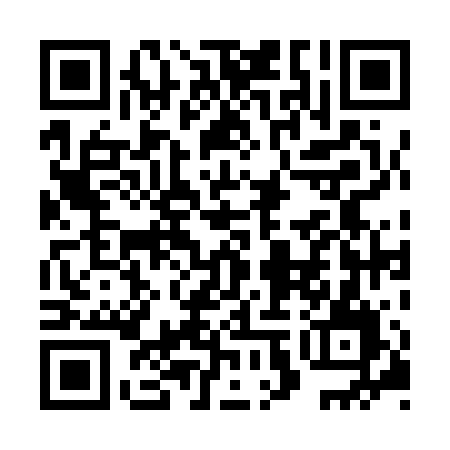 Ramadan times for El Salvador, ChileMon 11 Mar 2024 - Wed 10 Apr 2024High Latitude Method: NonePrayer Calculation Method: Muslim World LeagueAsar Calculation Method: ShafiPrayer times provided by https://www.salahtimes.comDateDayFajrSuhurSunriseDhuhrAsrIftarMaghribIsha11Mon6:206:207:381:485:177:587:589:1112Tue6:216:217:381:485:167:577:579:1013Wed6:226:227:391:485:167:567:569:0914Thu6:226:227:391:475:157:557:559:0815Fri6:236:237:401:475:157:547:549:0716Sat6:236:237:401:475:147:537:539:0617Sun6:246:247:411:475:147:527:529:0418Mon6:246:247:411:465:137:517:519:0319Tue6:256:257:421:465:137:507:509:0220Wed6:256:257:421:465:127:497:499:0121Thu6:266:267:431:455:127:487:489:0022Fri6:266:267:431:455:117:477:478:5923Sat6:276:277:441:455:107:467:468:5824Sun6:286:287:441:455:107:447:448:5725Mon6:286:287:451:445:097:437:438:5626Tue6:286:287:451:445:097:427:428:5427Wed6:296:297:461:445:087:417:418:5328Thu6:296:297:461:435:077:407:408:5229Fri6:306:307:471:435:077:397:398:5130Sat6:306:307:471:435:067:387:388:5031Sun6:316:317:481:425:057:377:378:491Mon6:316:317:481:425:057:367:368:482Tue6:326:327:481:425:047:357:358:473Wed6:326:327:491:425:037:347:348:464Thu6:336:337:491:415:037:337:338:455Fri6:336:337:501:415:027:327:328:446Sat6:346:347:501:415:017:317:318:437Sun5:345:346:5112:404:016:306:307:428Mon5:345:346:5112:404:006:296:297:419Tue5:355:356:5212:403:596:286:287:4010Wed5:355:356:5212:403:596:276:277:39